Välkommen till Stockholms universitet!Vi är glada för att du har valt att börja arbeta hos oss och att snart få se dig här. Stockholms universitet präglas av öppenhet, nyskapande och gränsöverskridande verksamhet i Sveriges huvudstad. Stockholms universitet bidrar till kunskapsutveckling i ett globalt perspektiv och i samverkan med andra. Det sker genom utbildning och forskning inom humanvetenskap och naturvetenskap i den internationella frontlinjen, liksom inom gränsöverskridande tvär- och mångvetenskap. Vi har sammanställt de viktigaste anställningsvillkor som gäller för din anställning i Du och din arbetsplats. Mer information om villkor hittar du på universitetets Medarbetarwebb: www.su.se/medarbetare/personal. För att din löneutbetalning ska bli korrekt behöver vår bank uppgifter om vilket bankkonto du vill ha din lön insatt på. När du har blivit registrerad i vårt personaladministrativa system kan du anmäla ditt bankkonto på Danske Bank. Har du frågor, hör gärna av dig till oss.Med vänlig hälsningMottagande institution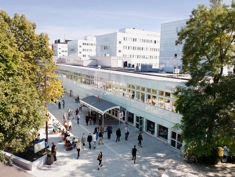 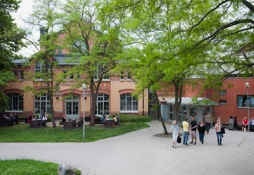 